To the competition committee of Teaching University Geomedi LLC(Surname, Name)APPLICATIONI would like to submit the attached documents in order to participate in the exchange program competition announced by Teaching University Geomedi LLC.  Student Exchange Program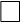 Academic / Scientific / Administrative / Support Staff Exchange Program        “____” __________ 202___                                                   Signature _____________________ (Date) 